GAZİ ÜNİVERSİTESİ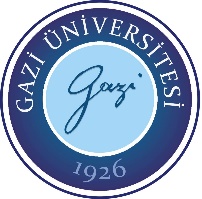 GAZİ EĞİTİM FAKÜLTESİÖĞRETMENLİK UYGULAMASI  DEVAM FORMUUygulama Okulu MüdürüAdı ve Soyadı: İmzası:MühürUygulama ÖğrencisininUygulama ÖğrencisininUygulama ÖğrencisininUygulama ÖğrencisininAdı ve Soyadı:Uygulama Öğretmeni:T.C. Kimlik NumarasıUygulama Öğretim Elemanı:Alanı:Uygulama Başlangıç Tarihi:Uygulama Okulu:Uygulama Bitiş Tarihi:HaftaTarihSınıfİşlenen KonuUygulama Öğretmeninin İmzasıUygulama Öğretim Elemanının İmzası111111222222333333444444HaftaTarihSınıfİşlenen KonuUygulama Öğretmeninin İmzasıUygulama Öğretim Elemanının İmzası555555666666777777888888HaftaTarihSınıfİşlenen KonuUygulama Öğretmeninin İmzasıUygulama Öğretim Elemanının İmzası999999101010101010111111111111121212121212